Name: _____________________________						Date: ___________________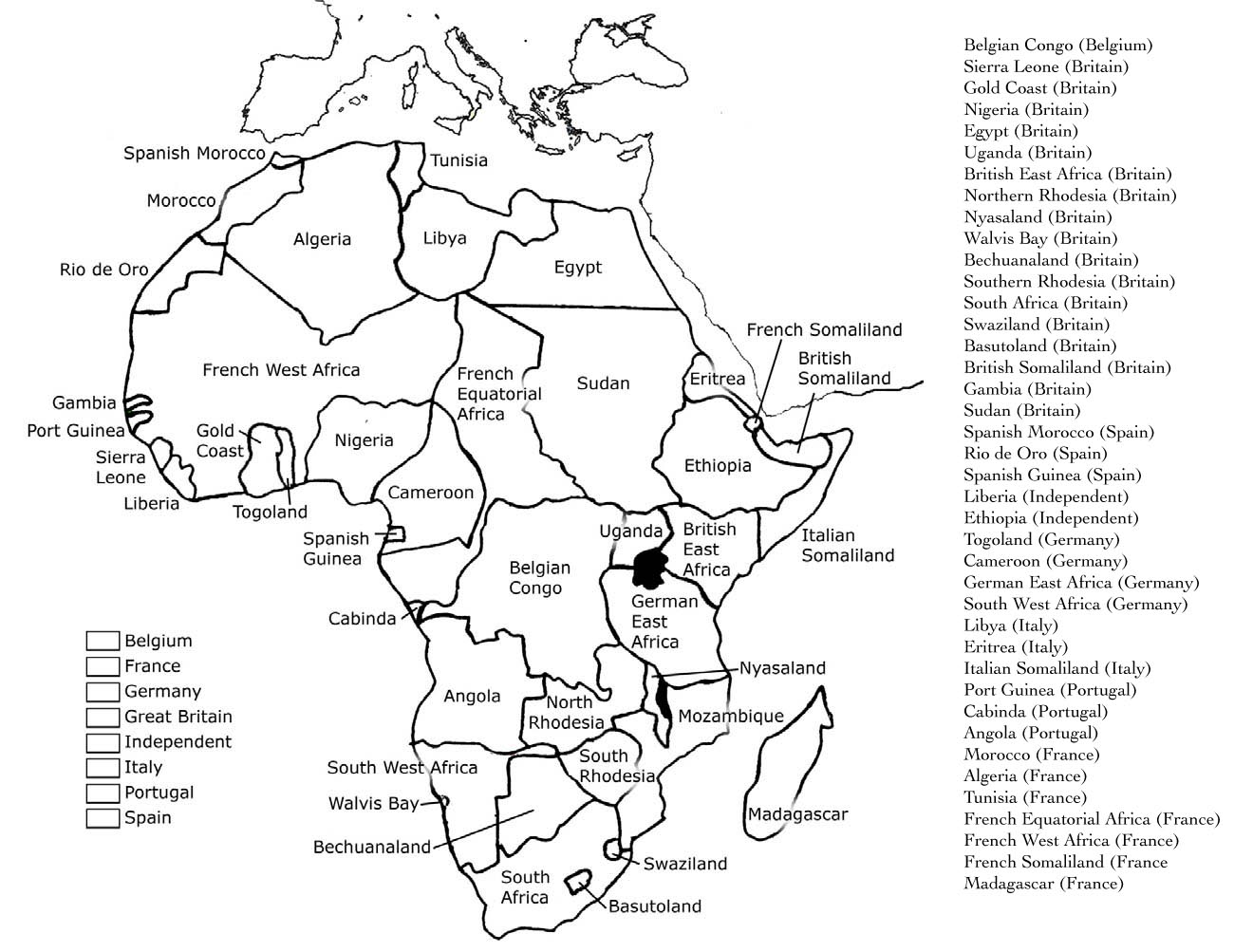 Scramble for AfricaDirections: Color code the empires that colonized Africa. Make sure to complete the key.